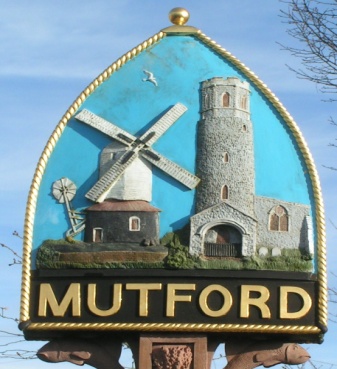 Minutes of the Ordinary Meeting of the Councilheld by video conferencingon Monday 6th July 2020Commencing at 7.30pm33/20 PresentCllrs. Carl O’Brien CBE (Chairman), Neil Glendinning, Jenny Sheahan, Richard Read, David Greenacre, Theresa Robinson, Martin WarnesIn Attendance J. Armstrong (Clerk) 3 members of the public34/20 Apologies for absenceESC Cllr Craig Rivett, ESC Cllr Jenny Ceresa, SCC Cllr. David Ritchie,35/20 Declarations of InterestCllr Warnes declared that he had an interest in item 7b planning application DC/20/1951/CLE and in item 5 correspondence Permissive path at Mutford Wood. The clerk reported that neither item required Cllr Warnes to not take part in the discussion and decision.36/20 Minutes if the meeting of 1st June 2020It was proposed by Cllr Robinson, seconded Cllr Read that the minutes of the meeting of 1st June 2020 be accepted as a true record. This was agreed. The minutes were signed by the Chairman.37/20 Matters arising not otherwise on the agendaNone.38/20 Correspondence Letters/email were received fromCarlton Colville Town Council with details of a request made to CCTC to consider, together with other local Parish and Town Councils, financing a permissive path used by local residents as the EU grant for such paths is finishing. HM Government has yet to determine if a new grant scheme can be provided. In discussion, the responsible finance officer informed members that the Council did not have sufficient funds to fund or part fund this project at this time. It was agreed that the Clerk should communicate with the local Member of Parliament and also discuss with the clerks of other Councils.(Post meeting note. The clerk discussed the request with the clerk of CCTC who reported that CCTC, Oulton Broad PC, Gisleham PC Kessingland PC had all determined that they would not consider any financial contribution to this project. The writers of the request had been advised by CCTC to contact their respective County Council Councillors)39/20 Finance39/20/1 Outstanding invoices. On a proposition from Cllr Glendinning seconded by Cllr Warnes the following payments should be made:Bin emptying and playground £203.20 payee R Mills cheque number 000278Printing of Newsletter and APM Report £110.00 payee Roberts and Son cheque number 00027925/20/2 Account Balances Current Account £6835.3239/20 Planning39/20/1 Planning ApplicationsNone39/20/2 Outcome of planning applications DC/20/1892/FUL | Timber frame- two storey rear extension. Addition of bifolds and roof. Re-paint property black. | Meadowview Hulver Road Mutford Beccles Suffolk NR34 7UW. Awaiting decisionDC/20/1951/CLE | Certificate of Lawful Use (Existing) - Use of the property colonising as a residence by someone who is not employed or last employed in agriculture or in an industry mainly dependant on agriculture or the dependent of such a person. | Coligny Mutford Wood Mutford Lowestoft Suffolk NR33 8HF The clerk reported that this application did not require a response from Mutford Parish Council. Awaiting decisionDC/19/3746/FUL Use land to give young people and adults with learning disabilities &/or needs / facing barriers, to access services. An opportunity to learn new skills and be involved in countryside activities. Additional hedging, grass reinforced parking, mobility issues caravan/ outdoor camping 4-6 pitches, log cabins for toilets, showers, community activities, educational events- woodland and wildlife walks- wildlife, picnic benches, allotments, replace existing sheds to match existing, new 3.6 by 6.0 metre shed. Project Gold Crest Rushmere Road And Chapel Road Rushmere Suffolk NR34 8ED. Awaiting decision39/20/3 Mirrors at Beulah HallThe clerk reported that there was no further progress at this time.40/20 Community ChainCllr Sheahan gave an update on the Community Chain with details of emails sent out.41/20 Annual Parish MeetingThe clerk reported that the written report for the Annual Parish Meeting had been printed and delivered to every house in the Parish. No comments, suggestions or questions had been forthcoming as yet. 41/20 Any other business41/20/1 Playground Report.  The Clerk reported that he had received information about the requirements for covid-19 safety measures. The clerk has ordered signage that will be displayed at the playground. It is hoped that the playground will be opened on Saturday 11th July, 42/20  Reports	42/20/1 No report from Suffolk County Council42/20/2 No report from East Suffolk Council42/20/3 Police. Thee were 9 recorded crimes in the Parish during May 2020. 6 cases of violence or sexual crimes. 2 cases of theft and 1 of vehicle crime43/20. Traffic issues on Holly LaneAn issue relating to speeding traffic along Holly Lane was raised by a resident. Following a lengthy discussion, it was resolved that the residents of Holly Lane would investigate options to improve safety along the lane. Cllr Warnes suggested that residents could visit North Cove to look at the signs that residents had erected to reduce speed of traffic.The Chairman thanked the residents for their contribution to the conversation. A further issue was raised about incidents of theft of late in particular the theft of a mini digger from a small holding in the village. The issue will be reported in the next issue of the Mutford Newsletter.44/20 Requests for items for the agenda of the next meeting	None45/20 Date and time of next meeting. To note the date of the next meeting will be Monday 7th September 7.30pm The meeting closed at 8.45pm